专业代码             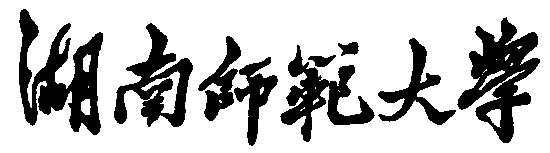 本 科 毕 业 论 文二〇二   年   月湖南师范大学本科毕业论文诚信声明本人郑重声明：所呈交的本科毕业论文，是本人在指导老师的指导下，独立进行研究工作所取得的成果，成果不存在知识产权争议，除文中已经注明引用的内容外，本论文不含任何其他个人或集体已经发表或撰写过的作品成果。对本文的研究做出重要贡献的个人和集体均已在文中以明确方式标明。本人完全意识到本声明的法律结果由本人承担。                          本科毕业论文作者签名：（亲笔签名）                                         二〇二     年   月   日一、湖南师范大学本科毕业论文开题报告书二、湖南师范大学本科毕业论文开题报告会纪要三、湖南师范大学本科毕业论文指导教师成绩评定表四、湖南师范大学本科毕业论文答辩记录表目  录中文摘要	英文摘要	1 绪论（引言）	    1.1 	1.2	1.3	2 	2.1	2.2	2.3	3 	3.1	3.2	3.3	结论	参考文献	附录	外文翻译	论文题目摘  要：摘要内容关键词：关键词内容英文题目Abstract:Key words:1 绪论（引言）    ×××××××1.1结论    ×××××××参考文献[序号]主要责任者．电子文献题名[文献类型／载体类型]．电子文献的出版或可获得地址，发表或更新日期／引用日期(任选)．附  录    ×××××××外文翻译    ×××××××题  目（中文）题  目（中文）：：  （英文）  （英文）：：姓     名姓     名：学    号学    号：学    院学    院：专业、年级专业、年级：指导教师指导教师：论 文 题 目作 者 姓 名所属院、专业、年级       所属院、专业、年级       指导教师姓名、职称预计字数预计字数开题日期选题的根据：1）说明本选题的理论、实际意义	        2）综述国内外有关本选题的研究动态和自己的见解选题的根据：1）说明本选题的理论、实际意义	        2）综述国内外有关本选题的研究动态和自己的见解选题的根据：1）说明本选题的理论、实际意义	        2）综述国内外有关本选题的研究动态和自己的见解选题的根据：1）说明本选题的理论、实际意义	        2）综述国内外有关本选题的研究动态和自己的见解选题的根据：1）说明本选题的理论、实际意义	        2）综述国内外有关本选题的研究动态和自己的见解选题的根据：1）说明本选题的理论、实际意义	        2）综述国内外有关本选题的研究动态和自己的见解选题的根据：1）说明本选题的理论、实际意义	        2）综述国内外有关本选题的研究动态和自己的见解选题的根据：1）说明本选题的理论、实际意义	        2）综述国内外有关本选题的研究动态和自己的见解主要内容：主要内容：主要内容：主要内容：主要内容：主要内容：主要内容：主要内容：研究方法：研究方法：研究方法：研究方法：研究方法：研究方法：研究方法：研究方法：完成期限和采取的主要措施：完成期限和采取的主要措施：完成期限和采取的主要措施：完成期限和采取的主要措施：完成期限和采取的主要措施：完成期限和采取的主要措施：完成期限和采取的主要措施：完成期限和采取的主要措施：主要参考资料：主要参考资料：主要参考资料：主要参考资料：主要参考资料：主要参考资料：主要参考资料：主要参考资料：指导教师意见：（在选题的理论和实际意义、研究内容、研究方法、论文完成期限等方面给出意见）指导教师签名：（亲笔签名）                                         年      月     日指导教师意见：（在选题的理论和实际意义、研究内容、研究方法、论文完成期限等方面给出意见）指导教师签名：（亲笔签名）                                         年      月     日指导教师意见：（在选题的理论和实际意义、研究内容、研究方法、论文完成期限等方面给出意见）指导教师签名：（亲笔签名）                                         年      月     日指导教师意见：（在选题的理论和实际意义、研究内容、研究方法、论文完成期限等方面给出意见）指导教师签名：（亲笔签名）                                         年      月     日指导教师意见：（在选题的理论和实际意义、研究内容、研究方法、论文完成期限等方面给出意见）指导教师签名：（亲笔签名）                                         年      月     日指导教师意见：（在选题的理论和实际意义、研究内容、研究方法、论文完成期限等方面给出意见）指导教师签名：（亲笔签名）                                         年      月     日指导教师意见：（在选题的理论和实际意义、研究内容、研究方法、论文完成期限等方面给出意见）指导教师签名：（亲笔签名）                                         年      月     日指导教师意见：（在选题的理论和实际意义、研究内容、研究方法、论文完成期限等方面给出意见）指导教师签名：（亲笔签名）                                         年      月     日时间时间地点指导小组成员指导小组成员姓  名职务（职称）姓  名职务（职称）职务（职称）姓  名职务（职称）指导小组成员指导小组成员指导小组成员指导小组成员会议记录摘要：（记录老师对选题的理论和实际意义的阐述、应达到的技术指标或要求、主要设计方法或技术路线、完成设计应具备的环境等的提问，以及学生的回答情况） 记录人签名：（亲笔签名）                                        年　    月     日会议记录摘要：（记录老师对选题的理论和实际意义的阐述、应达到的技术指标或要求、主要设计方法或技术路线、完成设计应具备的环境等的提问，以及学生的回答情况） 记录人签名：（亲笔签名）                                        年　    月     日会议记录摘要：（记录老师对选题的理论和实际意义的阐述、应达到的技术指标或要求、主要设计方法或技术路线、完成设计应具备的环境等的提问，以及学生的回答情况） 记录人签名：（亲笔签名）                                        年　    月     日会议记录摘要：（记录老师对选题的理论和实际意义的阐述、应达到的技术指标或要求、主要设计方法或技术路线、完成设计应具备的环境等的提问，以及学生的回答情况） 记录人签名：（亲笔签名）                                        年　    月     日会议记录摘要：（记录老师对选题的理论和实际意义的阐述、应达到的技术指标或要求、主要设计方法或技术路线、完成设计应具备的环境等的提问，以及学生的回答情况） 记录人签名：（亲笔签名）                                        年　    月     日会议记录摘要：（记录老师对选题的理论和实际意义的阐述、应达到的技术指标或要求、主要设计方法或技术路线、完成设计应具备的环境等的提问，以及学生的回答情况） 记录人签名：（亲笔签名）                                        年　    月     日会议记录摘要：（记录老师对选题的理论和实际意义的阐述、应达到的技术指标或要求、主要设计方法或技术路线、完成设计应具备的环境等的提问，以及学生的回答情况） 记录人签名：（亲笔签名）                                        年　    月     日会议记录摘要：（记录老师对选题的理论和实际意义的阐述、应达到的技术指标或要求、主要设计方法或技术路线、完成设计应具备的环境等的提问，以及学生的回答情况） 记录人签名：（亲笔签名）                                        年　    月     日会议记录摘要：（记录老师对选题的理论和实际意义的阐述、应达到的技术指标或要求、主要设计方法或技术路线、完成设计应具备的环境等的提问，以及学生的回答情况） 记录人签名：（亲笔签名）                                        年　    月     日指导小组意见（在选题意义、技术指标、是否同意开题等方面提出具体意见）负责人签名：（亲笔签名）                                 年      月	  日（在选题意义、技术指标、是否同意开题等方面提出具体意见）负责人签名：（亲笔签名）                                 年      月	  日（在选题意义、技术指标、是否同意开题等方面提出具体意见）负责人签名：（亲笔签名）                                 年      月	  日（在选题意义、技术指标、是否同意开题等方面提出具体意见）负责人签名：（亲笔签名）                                 年      月	  日（在选题意义、技术指标、是否同意开题等方面提出具体意见）负责人签名：（亲笔签名）                                 年      月	  日（在选题意义、技术指标、是否同意开题等方面提出具体意见）负责人签名：（亲笔签名）                                 年      月	  日（在选题意义、技术指标、是否同意开题等方面提出具体意见）负责人签名：（亲笔签名）                                 年      月	  日（在选题意义、技术指标、是否同意开题等方面提出具体意见）负责人签名：（亲笔签名）                                 年      月	  日学院意见同意开题报告会指导小组意见。负责人签名：                                              年      月	   日同意开题报告会指导小组意见。负责人签名：                                              年      月	   日同意开题报告会指导小组意见。负责人签名：                                              年      月	   日同意开题报告会指导小组意见。负责人签名：                                              年      月	   日同意开题报告会指导小组意见。负责人签名：                                              年      月	   日同意开题报告会指导小组意见。负责人签名：                                              年      月	   日同意开题报告会指导小组意见。负责人签名：                                              年      月	   日同意开题报告会指导小组意见。负责人签名：                                              年      月	   日评审基元评审要素评审内涵满分实评分选题质量28%目的明确符合要求选题符合专业培养目标，体现学科、专业特点和综合训练的基本要求9选题质量28%理论意义或实际价值符合本学科的理论发展，有一定的学术意义；对经济建设和社会发展的应用性研究中的某个理论或方法问题进行研究，具有一定的实际价值9选题质量28%选题恰当题目规模适当5选题质量28%选题恰当难易度适中5能力水平28%查阅文献资料能力能独立查阅相关文献资料，归纳总结本论文所涉及的有关研究状况及成果，并恰当运用5能力水平28%综合运用知识能力能运用所学专业知识分析、研究和阐述问题；论文内容有适当的深度、广度和难度9能力水平28%研究方案的设计能力整体思路清晰；研究方案合理可行5能力水平28%研究方法和手段的运用能力能运用本学科常规研究方法及相关研究手段（如计算机、实验仪器设备等）进行实验、实践并加工处理、总结信息9论文质量34%文题相符较好地完成论文选题的目的要求5论文质量34%写作水平论点鲜明；论据充分；条理清晰；语言流畅10论文质量34%写作规范符合学术论文的基本要求。用语、格式、图表、数据、量和单位、各种资料引用规范化、符合标准9论文质量34%论文篇幅文科类不少于10000字，理工科类不少于7000字，艺体类不少于5000字，外国语言文学类不少于5000个实词。5论文质量34%成果的理论或实际价值成果富有一定的理论深度和实际运用价值    5外文资料翻译10%外文应用能力外文文献资料与论文相近或相关，译文汉字数为1500－2000字，体现一定的外语水平；没有要求外文资料翻译的，参照英文摘要及英文文献等情况计分10评定成绩：评定成绩：评定成绩：评定成绩：评定成绩：指导教师评审意见：（结合论文内容，评价论文是否符合要求；理论和实际意义；选题是否恰当；查阅文献资料能力；综合运用知识能力；研究方法和手段；文题是否相符；论文写作水平、写作规范；成果的理论和实际价值等）指导教师签名：（亲笔签名）                                        年     月     日  指导教师评审意见：（结合论文内容，评价论文是否符合要求；理论和实际意义；选题是否恰当；查阅文献资料能力；综合运用知识能力；研究方法和手段；文题是否相符；论文写作水平、写作规范；成果的理论和实际价值等）指导教师签名：（亲笔签名）                                        年     月     日  指导教师评审意见：（结合论文内容，评价论文是否符合要求；理论和实际意义；选题是否恰当；查阅文献资料能力；综合运用知识能力；研究方法和手段；文题是否相符；论文写作水平、写作规范；成果的理论和实际价值等）指导教师签名：（亲笔签名）                                        年     月     日  指导教师评审意见：（结合论文内容，评价论文是否符合要求；理论和实际意义；选题是否恰当；查阅文献资料能力；综合运用知识能力；研究方法和手段；文题是否相符；论文写作水平、写作规范；成果的理论和实际价值等）指导教师签名：（亲笔签名）                                        年     月     日  指导教师评审意见：（结合论文内容，评价论文是否符合要求；理论和实际意义；选题是否恰当；查阅文献资料能力；综合运用知识能力；研究方法和手段；文题是否相符；论文写作水平、写作规范；成果的理论和实际价值等）指导教师签名：（亲笔签名）                                        年     月     日  论文题目论文题目作者姓名作者姓名所属院、专业指导教师姓名、职称指导教师姓名、职称答  辩  会  纪  要答  辩  会  纪  要答  辩  会  纪  要答  辩  会  纪  要答  辩  会  纪  要答  辩  会  纪  要答  辩  会  纪  要时间时间地点答辩组长答辩组长答辩成员答辩中提出的主要问题及回答的简要情况记录： 记录人签名：（亲笔签名）                                      年     月     日  答辩中提出的主要问题及回答的简要情况记录： 记录人签名：（亲笔签名）                                      年     月     日  答辩中提出的主要问题及回答的简要情况记录： 记录人签名：（亲笔签名）                                      年     月     日  答辩中提出的主要问题及回答的简要情况记录： 记录人签名：（亲笔签名）                                      年     月     日  答辩中提出的主要问题及回答的简要情况记录： 记录人签名：（亲笔签名）                                      年     月     日  答辩中提出的主要问题及回答的简要情况记录： 记录人签名：（亲笔签名）                                      年     月     日  答辩中提出的主要问题及回答的简要情况记录： 记录人签名：（亲笔签名）                                      年     月     日  答辩小组意见答辩小组意见（主要就论文质量、学生答辩情况给出评语，同时就是否同意通过答辩、答辩成绩等方面进行评定）评定成绩：负责人签名：（亲笔签名）                             年    月    日（主要就论文质量、学生答辩情况给出评语，同时就是否同意通过答辩、答辩成绩等方面进行评定）评定成绩：负责人签名：（亲笔签名）                             年    月    日（主要就论文质量、学生答辩情况给出评语，同时就是否同意通过答辩、答辩成绩等方面进行评定）评定成绩：负责人签名：（亲笔签名）                             年    月    日（主要就论文质量、学生答辩情况给出评语，同时就是否同意通过答辩、答辩成绩等方面进行评定）评定成绩：负责人签名：（亲笔签名）                             年    月    日学院意见学院意见同意指导教师和答辩小组意见。总成绩（指导教师评定成绩×40%+答辩小组评定成绩×60%）：负责人签名：                                         年    月    日同意指导教师和答辩小组意见。总成绩（指导教师评定成绩×40%+答辩小组评定成绩×60%）：负责人签名：                                         年    月    日同意指导教师和答辩小组意见。总成绩（指导教师评定成绩×40%+答辩小组评定成绩×60%）：负责人签名：                                         年    月    日同意指导教师和答辩小组意见。总成绩（指导教师评定成绩×40%+答辩小组评定成绩×60%）：负责人签名：                                         年    月    日学校意见（仅校级优秀论文需要）学校意见（仅校级优秀论文需要）评定等级 ： 负责人签名：（亲笔签名）                            年    月    日评定等级 ： 负责人签名：（亲笔签名）                            年    月    日评定等级 ： 负责人签名：（亲笔签名）                            年    月    日评定等级 ： 负责人签名：（亲笔签名）                            年    月    日